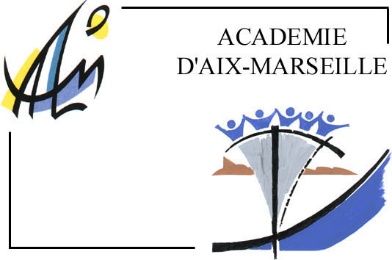 LYCÉE DE LA MEDITERRANEE LA CIOTATENSEIGNEMENT OPTIONNELSECTION EUROPÉENNE ITALIENFICHE DE CANDIDATURE DE L’ÉLÈVEETENGAGEMENT DE LA FAMILLEJe soussigné (e) M / Mme …………………………………………………………………………...père / mère / tuteur ou représentant légal (RAYER LES MENTIONS INUTILES)souhaiterais que mon enfant ……………………………………………………………………….né(e) le ………………………………………….à ………………………………………………......régulièrement inscrit/te au collège ……………..………………………………………………….suive l'option facultative SECTION EUROPÉENNE ITALIEN au lycée de La Méditerranée de La Ciotat.Signature du représentant légal 						Signature de l’élèveFiche à retourner dûment complétée au Lycée de La Méditerranée (par courrier déposé à la loge ou mail : ce.0133406g@ac-aix-marseille.fr)avant le 06 avril 2020, avec les documents ci-dessous :- Bulletin(s) de Troisième disponible(s)- Courrier sur papier libre de l’enseignant d’italien attestant de la motivation et du niveau de l’élèveLes élèves hors secteurs pourront faire apparaitre un vœu « seconde générale lycée méditerranée » Ils devront remplir une demande de dérogation pour convenance personnelle en indiquant « élève dont le domicile est situé en limite de secteur et proche de l’établissement souhaité ». Les élèves affectés au Lycée de La Méditerranée (résultats fin juin) seront reçus par les enseignantes d’Italien au moment de leur inscription dans l’établissement (début juillet).En fonction de l’entretien, de la motivation visible de l’élève et de ses résultats, une commission décidera de son intégration dans la section Euro Italien.